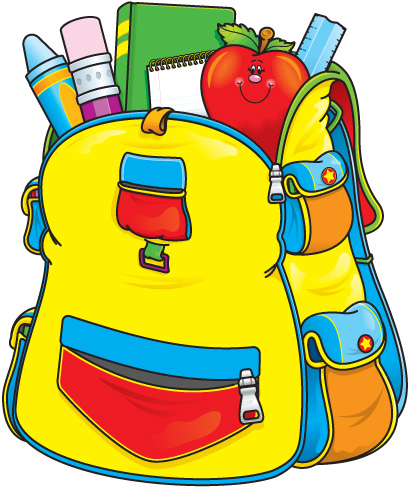 Greenock Elementary SchoolSecond Grade Supply List2018-2019Many parents have asked what are appropriate materials to send with your child to second grade.  Here is a list of items your child will need:1 full sized backpack1 large box of Kleenex1 plastic pencil box (8” x 5” only)2  box of crayons 4 large glue sticks (1 per 9 weeks)1 pair of round tipped scissors  1 pack of markers 5 dozen Pencils – pre- sharpened if you can find them. 1 set headphones or earbuds -In a Ziploc bag, please label with a sharpie Please pack the box of crayons, a glue stick, scissors, and 3 pencils in the plastic pencil box for the first day.  All extra supplies can be sent in a large Ziplock bag with your child’s name on in. This will help us have a smooth first day of school. All items will be on sale after July 4th at stores like Target and Wal-Mart.  If you need assistance, please contact Mrs. Meliton at jmeliton@efsd.net